                               APPLICATION FORM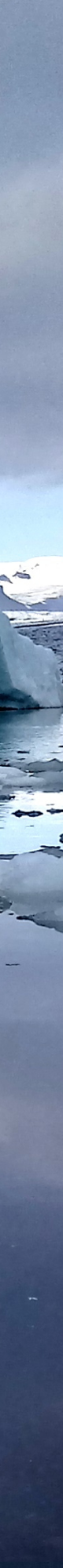 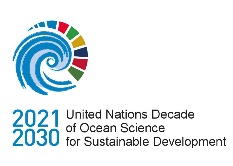 I live by the Sea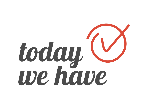 International Youth Photo and Film Contest 20231.  Information about the contest participant/participants.2.	Short description/story in English – max. 250 words; Times New Roman 11 points, single space ……………………………………………………………………………………………………………………………………………………………………………………………………………………………………………………………………………………………………………………………………………………………………………………………………………………………………………………………………………………………………………………………………………………………………………………………………………………………………3.	 Place and date: ………………………………………………………………………………………………..IMPORTANT: Please send this Application Form and your photo or a film by 7 April 2023using WeTransfer (https://wetransfer.com/) to: office@todaywehave.com. Specify the email subject: I live by the Sea ContestPlease name the file as follows: Name/surname/age/country/film or photo; e.g. Alan/Jones/15/USA/film.By submitting this form and making your personal data available to Today We Have, you acknowledge and consent to the processing of your personal data for the purpose of the I Live by the Sea Contest in accordance with the terms of the General Data Protection Regulation. The consent includes all items listed under point IX Submissions; paragraph 9.3 of the I live by the Sea International Youth Contest 2023, Instructions for Contestants.                 https://todaywehave.com/contest.htmlNo.AUTHORNAME, SURNAME,  AGETITLEOF SUBMISSIONCOUNTRYPHOTO ORFILMCONTACT PERSON NAME, SURNAME E-MAILADDRESSOF A CONTACT PERSON SCHOOL/INSTITUTION  (IF APPLIES)ADDRESS1.2.